Medicatie op schoolBeste ouder(s)Een ziek kind hoort niet thuis op school. Omdat wij in principe geen medicatie mogen toedienen (=medische handeling), proberen wij het gebruik van medicatie op school te vermijden.Soms gebeurt het dat jullie kind toch medicatie dient in te nemen op school. In dat geval is het voor de school belangrijk te weten onder welke omstandigheden dit dient te gebeuren. Daarnaast is het aangewezen dat de school op de hoogte is van bijzondere voorzorgen en/of eventuele ongewenste effecten.Vandaar vragen wij telkens, wanneer jullie kind medicatie moet innemen op school, een document in te laten vullen door de geneesheer. Dit document is terug te vinden op onze website en app.Overhandig dit document, alsook de medicatie steeds in de originele verpakking (voorzien van naam) persoonlijk aan de klasleerkracht.Hebben jullie nog vragen bij deze procedure, dan kunnen jullie uiteraard bij ons terecht.-------------------------------------------------------------------------------------------------------------------------------------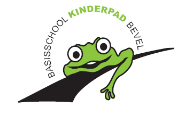 Attest van de behandelende arts, te overhandigen aan de leerkracht/schoolNaam van het kind: __________________________________________________Naam van de medicatie: ______________________________________________			     ______________________________________________	Dosis: ____________ Toediening van ______________ t.e.m. ______________ (datum)Tijdstip(pen) van toediening op school: ___________________________________Stempel en handtekening arts					 Handtekening ouder(s)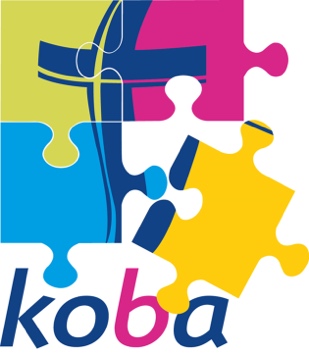   HeLi vzwKatholiek Onderwijs Bisdom Antwerpenregio Heist-op-den-Berg - Lier vzw  HeLi vzwVBS KinderpadKinderpad 12560 Bevel